Fournitures CP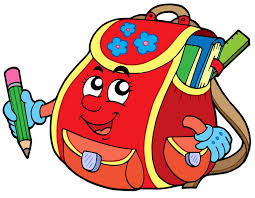 Rentrée septembre 20231 cartable suffisamment grand pour contenir un grand classeur1 trousse avec :  - 2 stylos bleus, 1 stylo rouge, 1 stylo vert, 1 stylo noir			- 2 crayons à papier 			- 2 bâtons de colle 			- 1 taille-crayon avec réservoir			- 1 paire de ciseaux (non pointus et pas de lame plastique)			- 1 règle en plastique dur de 20 cm maximum, graduée avec le « 0 » àl’extrémité et non au milieu- 1 gomme blanche - 1 surligneur jaune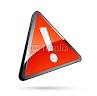 - 3 feutres effaçables pour ardoise blanche + un petit chiffon ou tampon- 1 ramette de papier A4 blanc 80g1 boîte réserve de matériel qui sera conservée dans la classe (boîte glace ou trousse de préférence) avec :6 bâtons de colle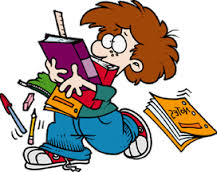 5 crayons à papier2 gommes blanches2 stylos bleus1 stylo vert1 stylo rouge1 surligneur6 feutres pour ardoise blanche1 trousse avec des crayons de couleur de très bonne qualité pour éviter un rachat dans 1 mois1 trousse avec des feutres de couleur de très bonne qualité pour éviter un rachat dans 1 mois1 porte-vues : 60 volets transparents (120 vues) 1 classeur grand format, 4 anneaux (pas de levier) 1 ardoise blanche2 chemises cartonnées à élastiques 3 rabats format 21x29,7 dont une rouge2 boîtes de mouchoirs (distributeur)1 attestation d’assurance scolaire (incluant Responsabilité Civile ET Individuelle Accident)IMPORTANT : Tout le matériel devra être marqué ou étiqueté (renforcé avec du scotch) au nom de l’enfant afin d’éviter les pertes et les échanges.Attention, il faut prévoir à la maison un crayon à papier, une gomme et des crayons de couleurs pour le travail du soir.Un petit complément de fournitures vous sera peut-être demandé à la rentrée.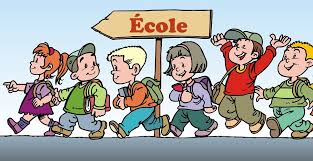 Rendez-vous à la rentrée avec tout votre matériel. En attendant, bonnes vacances !